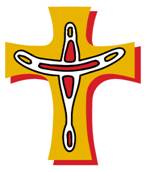 The Kimberley Cross – a symbol of unity.The upright is a spear-thrower from the North Kimberleyand the boomerang cross-arm is from the South of the Kimberley.Weapons have become a cross – a sign of the peace of Christ